TOROSLAR YARIŞIYOR(eTwinning)Öğrencilerimizle ilk toplantımızı çevrimiçi gerçekleştirdik.	Projeye katılan öğrencilerimize proje hakkında bilgi verildi. Projenin hedefleri, süresi ve beklenen sonuçları aktarıldı. Ayrıca e - Güvenlik hakkında uyulması gereken kurallardan üzerinde duruldu.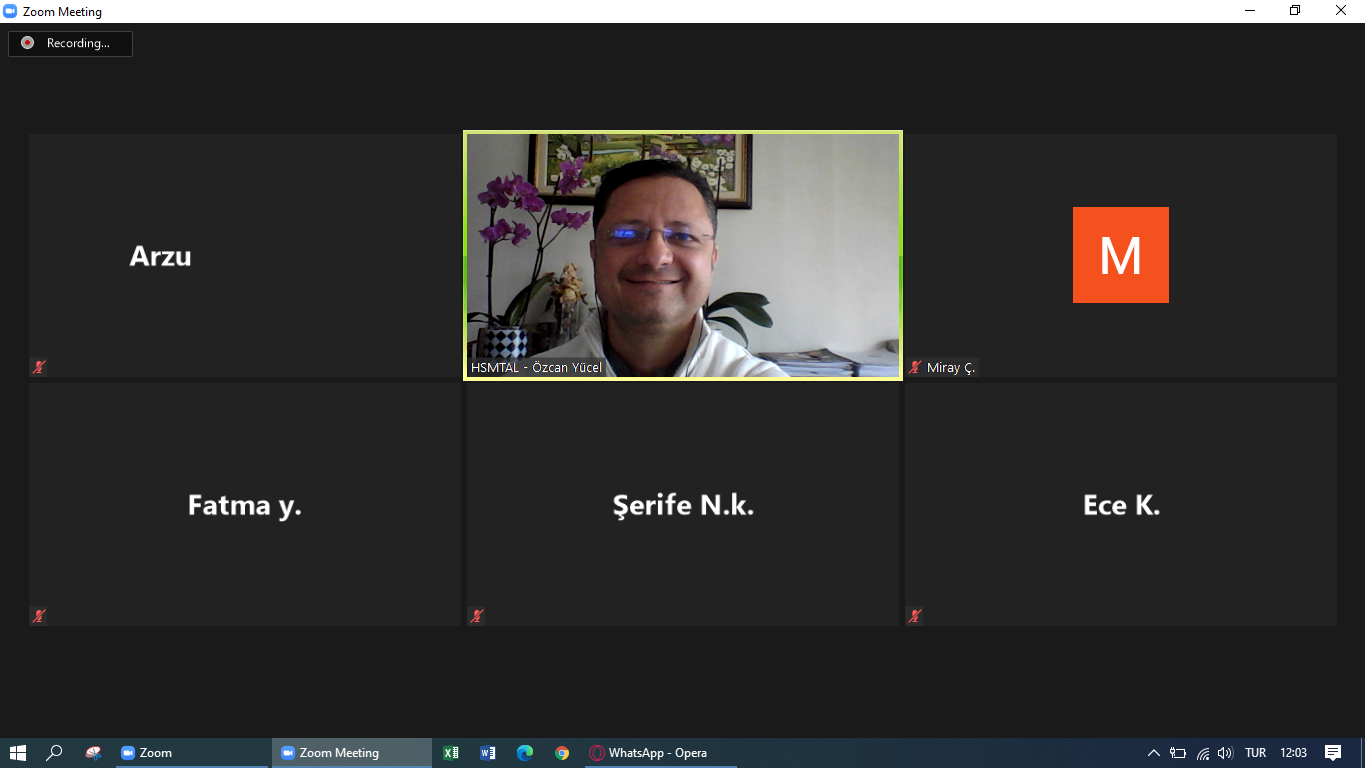 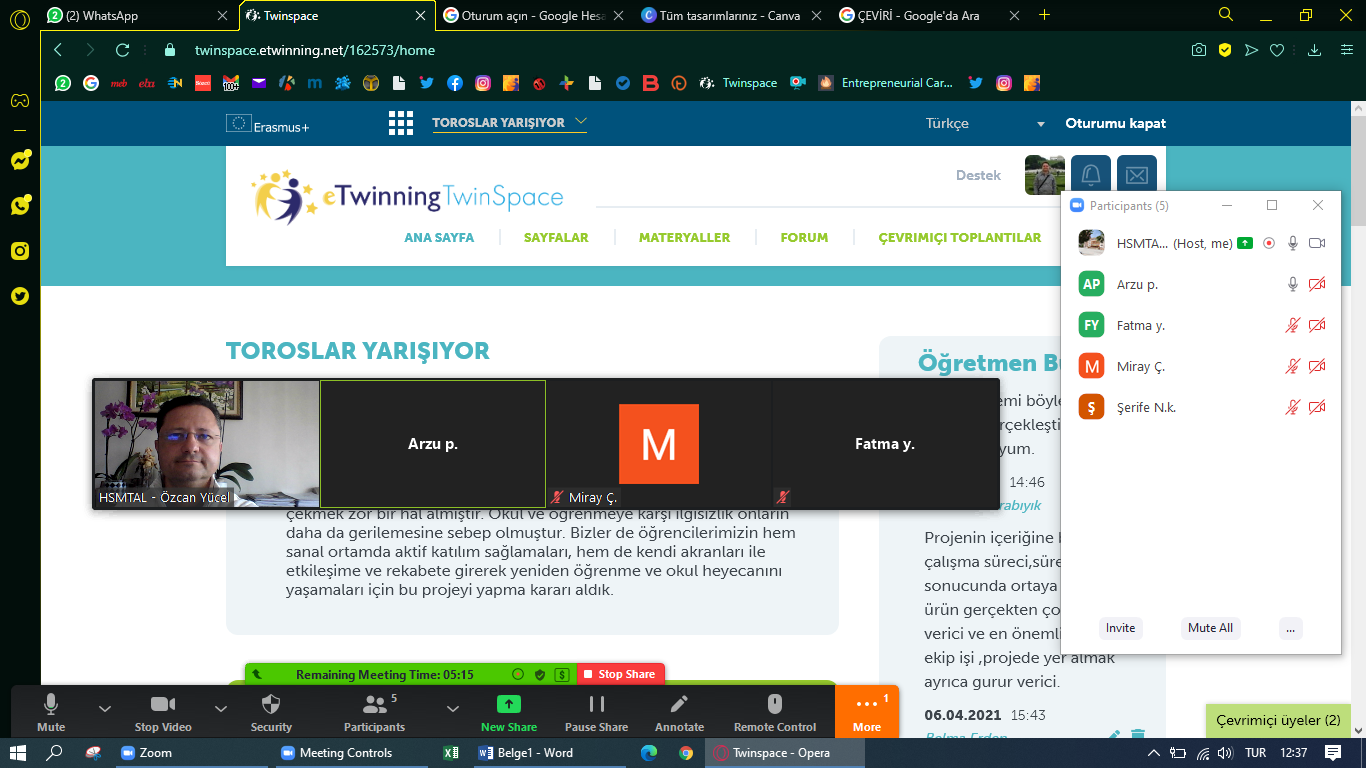 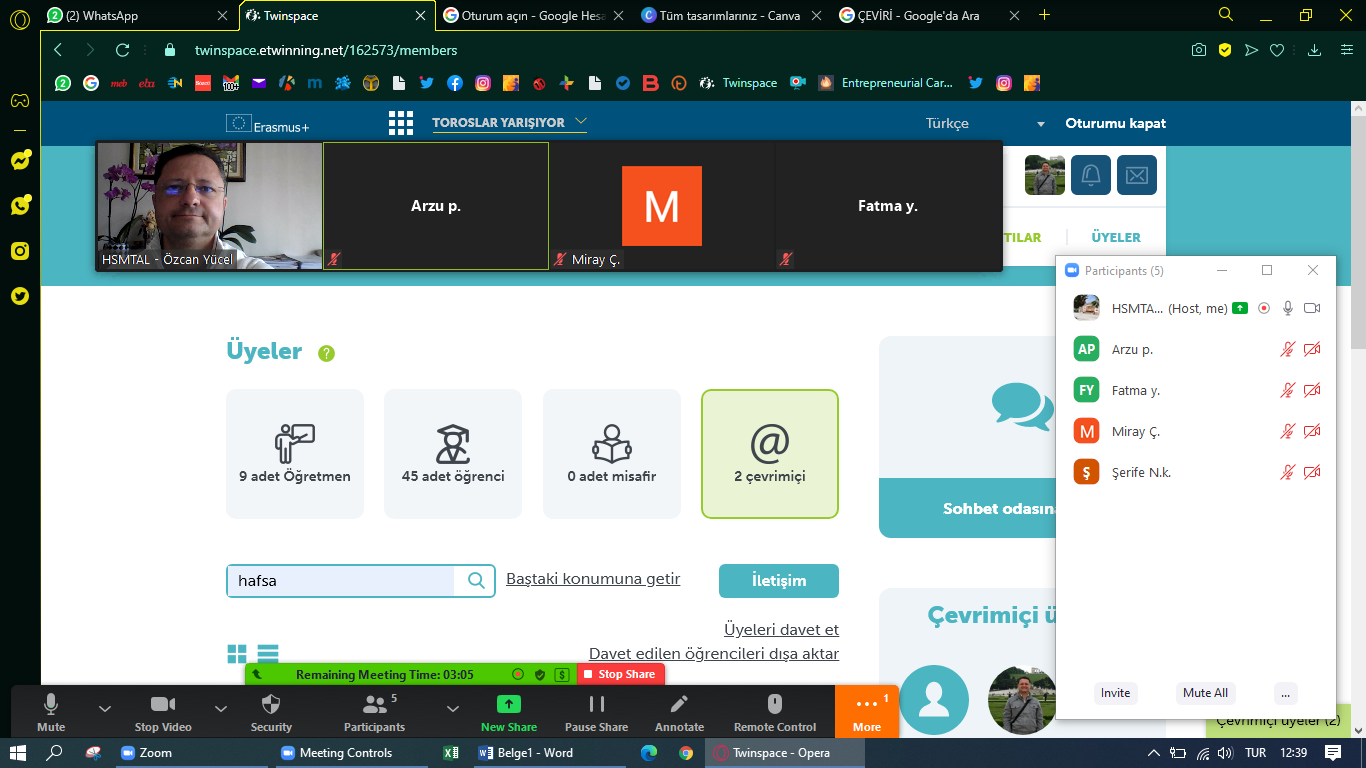 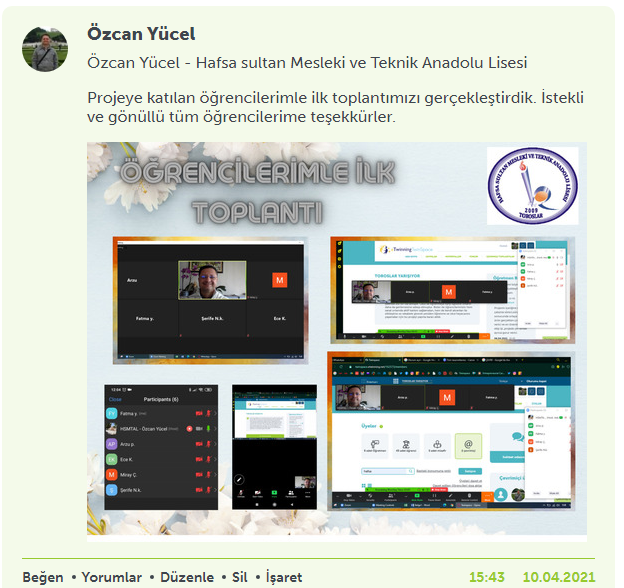 Proje danışmanı : Özcan YücelProjeye katılan öğrencilerimiz:10 V sınıfı Fatma Y.10 V sınıfı Arzu P.10 H sınıfı Ece K.10 H sınıfı Şerife K.	10 H sınıfı Miray Ç.